Registrační formulářKonference AMRP | Olomouc 2024web: Konference 2024e-mail: konferenceamrp2024@seznam.cztelefonní číslo: 737 924 495Příjmení, jméno, titul Kontaktní údaje - email a telefonní číslo Datum a přibližný čas příjezdu na konferenci Datum a přibližný čas odjezdu s konference Jsem (Označte jen jednu možnost):Jsem člen AMRP Jsem studentJsem důchodce Ani jedno z uvedených
 						Chci se zúčasnit rautu s živou hudbou (Označte jen jednu možnost):Ano Ne
Hlásím se závazně na tyto workshopy (kapacita omezena):Genderová dysforie - specifické nároky na roli rodinného terapeuta Využití klíčových kompetencí v profesním rozvoji poradkyň a poradcůSpiritualita v terapeutickém procesu"Domácí úkoly" pro partnery v párové terapiiKam kráčíš, poradno?Práce s tělem, imaginací a se sny při práci s klienty Psychoterapie a poradenstvíPsychologické aspekty procesu odpuštěníLifeline level 2Číslo účtu pro platbu konferenčního poplatku je: 2702793729/2010 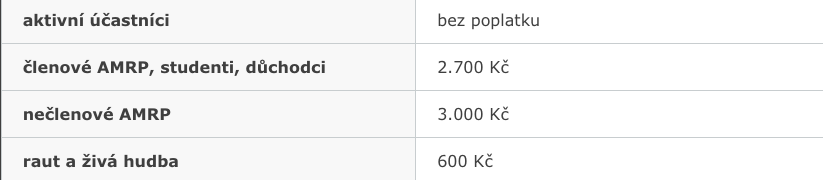         Pozn.:  Raut a živá hudba je extra program - poplatek platí každý zájemce / volitelná účastFakturační údaje_______________________________________________________________________________________________________________________________________________________________________________________________________________________________________________________________________________________________________________________________________________________________________________________________________________		 		